Приложение к приказу от 05.10.2023 № 452/ 03-01-05Порядок проведения муниципального этапа Всероссийского конкурса «Воспитатель года»1. Общие положения1.1. Настоящий порядок проведения муниципального этапа Всероссийского конкурса «Воспитатель года России» (далее – Конкурс) разработан в соответствии с Положением о Всероссийском конкурсе «Воспитатель года России», утверждённым приказом Министерства образования и науки Российской Федерации от 22 сентября 2004 года №73, положением о муниципальном этапе Всероссийского конкурса «Воспитатель года России», утверждённым постановлением Администрации Тутаевского муниципального района от 20.01.2017 года №0039-п.1.2. Настоящий порядок определяет место, сроки проведения, требования к составу участников Конкурса и формированию жюри, конкурсные испытания, отбор победителя и лауреатов.1.3. Участниками Конкурса могут стать граждане Российской Федерации, которые являются педагогическими работниками муниципальных дошкольных образовательных учреждений.1.3.2. Участниками Конкурса могут стать педагоги дошкольных образовательных учреждений при наличии (на момент представления заявки) непрерывного стажа педагогической работы в соответствующей должности не менее 3 лет;1.4. Основными принципами Конкурса являются открытость, прозрачность проведения Конкурса, коллегиальность принятия решений, равенство условий для всех участников.2. Предоставление материалов участниками Конкурса2.1. Для участия в Конкурсе кандидат предоставляет следующие материалы:заявление кандидата на участие в Конкурсе по образцу (приложение 1);информационную карту кандидата на участие в Конкурсе (приложение 2);согласие кандидата на участие в Конкурсе и на обработку персональных данных (приложение 3);копию трудовой книжки кандидата на участие в Конкурсе.2.3. Прием материалов осуществляется до 1 ноября текущего года Муниципальным учреждением дополнительного профессионального образования «Информационно-образовательный центр» Тутаевского МР по адресу: г. Тутаев, ул. Пролетарская, д. 30, 4 этаж.2.4. Не подлежат рассмотрению материалы, подготовленные с нарушением требований к их оформлению и поступившие с нарушением сроков.2.5. Материалы, предоставляемые на Конкурс, не возвращаются.3. Конкурсные испытания3.1. Конкурс проводится с 1 ноября по 31 декабря текущего года.3.2. Конкурс включает два этапа:Первый тур является обязательным для всех участников.Второй тур проводится для участников, успешно прошедших первый тур и вышедших в финал заключительного тура. Первый тур включает 4 конкурсных заданий: «Методическое портфолио» конкурсное задание «Интернет-портфолио»конкурсное задание «Визитная карточка»Экспертиза методического портфолио участников конкурса (2 конкурсных заданий) предполагает заочную оценку материалов, размещённых на Интернет-ресурсе конкурсанта.«Демонстрация педагогического мастерства» (конкурсные испытания проводятся очно)конкурсное испытание «Моя педагогическая находка» конкурсное испытание «Педагогическое мероприятие с детьми».Второй тур, организуемый для участников, успешно вышедших в финал, состоит из 2 конкурсных испытаний:конкурсное испытание - «Мастерская педагога»конкурсное испытание -«Пресс-конференция».КОНКУРСНЫЕ ИСПЫТАНИЯ ПЕРВОГО ТУРА«МЕТОДИЧЕСКОЕ ПОРТФОЛИО»I. Конкурсное задание «ИНТЕРНЕТ–ПОРТФОЛИО»Цель: демонстрация конкурсантом различных аспектов профессиональной деятельности с использование информационно-коммуникационных технологий, умение оформлять свой опыт в виде авторских программ, концепций, систем, методик, технологий и т.п.Формат: Страница участника регионального этапа Конкурса на интернет-сайте образовательной организации, реализующей программы дошкольного образования, включающая методические и (или) иные авторские разработки, фото и видеоматериалы, отражающие опыт работы Конкурсанта. Адрес интернет-ресурса вносится в информационную карту участника. Прописывается только один интернет-адрес. Он должен быть активным при открытии при входе через любой браузер (Internet Explorer, Mozilla Firefox, Google Chrome, Opera).Сайт должен выполнять функцию портфолио педагога. На сайте участника может быть представлена следующая информация:общая информация: ФИО, образование, трудовой и педагогический стаж, повышение квалификации, награды, грамоты, благодарственные письма, достижения, увлечения, всё интересное и достойное из того, что происходит в профессиональной и личной жизни конкурсанта;методические материалы, свидетельствующие о профессионализме педагога: обоснование выбора образовательной программы и используемых образовательных технологий; отражение опыта использования ИКТ в обучении;авторские учебные, методические и иные разработки, отражающие опыт работы;  методические разработки и рекомендации для коллег и возможность их использования в различных учебно-воспитательных ситуациях, как коллегами, так и родителями;аналитические материалы (вопросники-анкеты, сравнительный анализ достижения детей);рекомендаций для родителей;статьи на профессиональную тему;форумы и формы обратной связи;отзывы посетителей сайта.При оценке информационного ресурса основным является контент (содержание) ресурса и, во вторую очередь, - его концептуальность и эргономичность: соответствие типа ресурса содержанию; адресность; доступность и простота использования; обеспечение обратной связи;культура представления информации.Оценка выполнения конкурсного задания осуществляется по 5 критериям, каждый из которых включает 6 показателей. Соответствие конкретному показателю оценивается в 0 или 1 балл.II. Конкурсное задание «ВИЗИТНАЯ КАРТОЧКА»Цель: демонстрация конкурсантом профессиональных достижений с использование информационно-коммуникационных технологий. Создание видеоролика, представляющего педагогического работника, рассказывающего об учебной, воспитательной и общественной деятельности, достижениях и увлечениях.Формат: видеоролик продолжительностью не более 3-х минут, с возможностью воспроизведения на большом количестве современных цифровых устройств: AVI, MPEG, MKV, WMV, FLV, FullHD и др.; качество не ниже 360 px.Видеоролик должен быть оформлен информационной заставкой с указанием имени участника, муниципального образования и образовательной организации, которую он представляет. Участники сами определяют жанр видеоролика (интервью, репортаж, видеоклип, мультфильм и т.п.).Оценка выполнения конкурсного задания осуществляется по 2 критериям, каждый критерий раскрывается через совокупность показателей. Каждый показатель оценивается по шкале от 0 до 2 баллов.«ДЕМОНСТРАЦИЯ ПЕДАГОГИЧЕСКОГО МАСТЕРСТВА»III. Конкурсное задание «МОЯ ПЕДАГОГИЧЕСКАЯ НАХОДКА»Цель: демонстрация конкурсантом наиболее значимого в его деятельности способа, метода или приема обучения, воспитания и развития детей дошкольного возраста.Формат: выступление конкурсанта, демонстрирующее элемент профессиональной деятельности, который он позиционирует как свою педагогическую находку.Конкурсное испытание проводится в специально отведенной аудитории, Последовательность выступлений конкурсантов определяется жеребьевкой. Выступление конкурсанта может сопровождаться презентацией или видеофрагментами.Регламент конкурсного испытания: выступление конкурсанта 10 минут, ответы на вопросы жюри 5 минут.Оценка выполнения конкурсного задания осуществляется по 2 критериям, каждый критерий раскрывается через совокупность показателей. Каждый показатель оценивается по шкале от 0 до 2 баллов. IV. Конкурсное испытание - педагогическое мероприятие с детьми «КОНКУРСНОЕ ЗАНЯТИЕ»Цель: демонстрация конкурсантом профессиональных компетенций в области проектирования, организации и реализации различных видов развивающей деятельности дошкольников. Занятие должно следовать правилу: разумное соотношение репродуктивного, поискового и творческого.Формат: педагогическое мероприятие с детьми, демонстрирующее практический опыт участника Конкурса и отражающее сущность используемых образовательных технологий. Образовательная деятельность с воспитанниками дошкольного возраста может быть представлена разными формами. При подготовке к этому конкурсному испытанию участнику необходимо продумать, каким способом он сможет представить структурные компоненты занятия (общую педагогическую цель, дидактические задачи, содержание, методы и средства воспитания и обучения). Для полного понимания структуры педагогического мероприятия с детьми необходимо также мысленно представить себе место проведения и весь ход занятия, его начало и окончание. Немаловажное значение имеет здесь и внешний вид участника, умение чётко выражать свои мысли, владеть голосом, следует также заранее определить наиболее выгодное место расположения по отношению к воспитанникам и т.п. При подготовке педагогического мероприятия с детьми следует продумать:содержания занятия, которое должно соответствовать требованиям федерального государственного образовательного стандарта дошкольного образования; использование средств обучения: наглядных пособий, ТСО, раздаточного материала;применение методов создания на занятии атмосферы заинтересованности, методов активизации деятельности детей.Конкурсант самостоятельно определяет, как решить поставленные задачи и выбирает для себя наиболее приемлемые способы организации, методы, средства, которые соответствуют концептуальной основе его деятельности. Общие требования к проведению педагогического мероприятия с детьми, которые должны быть соблюдены: использование новейших достижений науки и практики; реализация в оптимальном соотношении всех дидактических принципов; обеспечение условий предметно-пространственной среды для развития деятельности и личности ребенка;  соблюдение санитарно-гигиенических норм к организации деятельности детей; установление интегративных связей (взаимосвязь разнообразных видов деятельности, содержания);мотивация и активизация познавательной деятельности детей (методы и приемы); логика построения занятия, единая линия содержания; эмоциональный компонент занятия (начало и окончание занятия всегда проводятся на высоком эмоциональном подъеме); связь с жизнью и личным опытом каждого ребенка. Данное конкурсное испытание включает:Рассказ - обоснование педагогом проекта предстоящего педагогического мероприятия с детьми. Проведение педагогического мероприятия с детьми. Анализ педагогического мероприятия с детьми самим педагогом. педагог говорит об уровне достижения поставленных целей; поясняет причины возможных отклонений от проекта; оценивает степень удовлетворенности детей занятием. Продолжительность занятия – 20 минут, самоанализ – 10 минут, ответы на вопросы членов конкурсной комиссии – 5 минут. В информационной карте участника конкурсант указывает:содержание педагогического мероприятия с детьми (направление, образовательную область, форму его проведения); возрастную группу детей, которую определяет сам участник; необходимое оборудование.Оценка выполнения конкурсного задания осуществляется по 5 критериям, каждый критерий раскрывается через совокупность показателей. Каждый показатель оценивается по шкале от 0 до 2 баллов..КОНКУРСНЫЕ ИСПЫТАНИЯ ВТОРОГО ТУРА (ДЛЯ ФИНАЛИСТОВ)V. Конкурсное испытание «МАСТЕРСКАЯ ПЕДАГОГА»Цель: демонстрация конкурсантом собственной педагогической разработки (технологии, метода, способа, приема или средства), используемой в профессиональной деятельности, а также компетенций в области презентации и передачи личного педагогического опыта.«Мастерская педагога» регионального конкурса - показатель зрелости педагога, высокого уровня его профессионального мастерства. Формат: публичное выступление перед коллегами и членами жюри, демонстрирующее конкретный методический прием, метод, технологию воспитания, обучения, развития и оздоровления, отражающие современные тенденции развития дошкольного образования.Регламент: до 10 минут - на выступление участника, 5 минуты - на вопросы членов жюри.Мастер-класс может быть по своей форме лекцией, практическим занятием, интегрированной (лекционно-практической) деятельностью с использованием методов прямого и комментированного показа и др. Мастер-класс – это передача не столько знаний, сколько идей. Он проходит в активном или интерактивном (с наличием обратной связи) режиме. Педагог должен уметь представлять свой опыт, как профессиональному сообществу, так и широкой общественности.Немаловажен при выборе формы проведения мастер-класса учет индивидуальных особенностей финалиста. Педагог должен наиболее полно проявить своё умение «владеть аудиторией»; образно, наглядно и аргументированно представлять педагогическое мастерство, делиться некоторыми профессиональными секретами. Тему, форму мастер-класса (тренинговое занятие, деловая игра, моделирование, мастерская, творческая лаборатория), наличие фокус-группы и ее количественный состав конкурсанты определяют самостоятельно. Оценка выполнения конкурсного задания осуществляется по 3 критериям, каждый критерий раскрывается через совокупность показателей. Каждый показатель оценивается по шкале от 0 до 2 баллов.VI. Конкурсное испытание – «Пресс-конференция» «Вопрос на актуальную тему»Цель конкурсного испытания: демонстрация участника Конкурса способности к конструктивному диалогу со всеми участниками образовательных отношений и представителями общественности по актуальным вопросам развития системы образования.Формат конкурсного испытания: ответы участников конкурса на вопросы интервьюеров из числа ученической, студенческой, родительской, профессиональной, культурной общественности и представителей СМИ в формате пресс-конференции. Последовательность вопросов и ответов регулируются модератором.Регламент конкурсного испытания: общая продолжительность не более 60 минут.Порядок оценивания конкурсного испытания: оценивание конкурсного испытания осуществляется в очном режиме. Оценивание производится по четырем критериям. Максимальная оценка за конкурсное испытание – 40 баллов.Критерии оценки конкурсного испытания:- ценностные основания и аргументированность профессионально-личностнойпозиции;- масштабность видения проблем и нестандартность предлагаемых решений;- конструктивность позиции;- коммуникативная культура.Цель: раскрытие потенциала лидерских качеств финалистов конкурса, демонстрация понимания стратегических направлений развития образования и представление педагогической общественности собственного видения конструктивных решений проблем.Формат конкурсного испытания: круглый стол образовательных политиков (регламент- 60 минут), который проводится с участием директора департамента образования Тутаевского муниципального района Ярославской области. Тема «круглого стола» определяется оргкомитетом конкурса.Оценка выполнения конкурсного задания осуществляется по 3 критериям, каждый критерий раскрывается через совокупность показателей. Каждый показатель оценивается по шкале от 0 до 2 баллов.Приложение 1Образец заявления кандидата на участие в муниципальном этапе Конкурса                                                                                                                     В Оргкомитет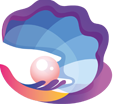                                               муниципального этапа                                              Всероссийского профессионального                                        конкурса «Воспитатель года России»                                        в 20__ годузаявлениеЯ, _____________________________________________________________,(фамилия, имя, отчество)даю согласие на участие в региональном этапе Всероссийского профессионального конкурса «Воспитатель года России» в 20__ году и внесение сведений, указанных в информационной карте участника Конкурса, в базу данных об участниках Конкурса и использование, в некоммерческих целях для размещения в Интернете, буклетах и периодических изданиях с возможностью редакторской обработки, а также на использование оргкомитетом Конкурса (Оператором) иных материалов, представляемых на Конкурс для публикаций в СМИ, размещении в Интернете и при подготовке учебно-методических материалов Конкурса.			_____________________			_________________________________                                                   (подпись)                                                       (расшифровка подписи)	                                                                                                                             __________________20___г.Правильность сведений, представленных в информационной карте, подтверждаю: «____» __________ 20____ г.       						ПодписьТребования к представлению фотографий:1. Фотопортрет 9 см 13 см;2. Жанровая фотография;Фотографии загружаются в формате *.jpg с разрешением 300 точек на дюйм без уменьшения исходного размера.Приложение 3Образец согласия на обработку персональных данныхСОГЛАСИЕ НА ОБРАБОТКУ ПЕРСОНАЛЬНЫХ ДАННЫХ							                            «___» _________ 20___ г.Я, (далее - Субъект), _______________________________________________________________________,(фамилия, имя, отчество полностью)документ, удостоверяющий личность _______________________________________________________________________,(вид документа, серия и номер)выдан _________________________________________________________________,(кем и когда)зарегистрированный (ая) по адресу: _______________________________________________________________________,даю свое согласие Муниципальному учреждению дополнительного профессионального образования «Информационно-образовательный центр» Тутаевского муниципального района, зарегистрированному по адресу 152300, Ярославская область, город Тутаев, улица Пролетарская, дом 30, (далее – Оператор), на обработку своих персональных данных на следующих условиях:Использование   персональных   данных  Субъекта  производится Оператором в соответствии с требованиями Федерального закона от 27.07.2006 № 152-ФЗ «О персональных данных» в целях заключения с Оператором любых договоров, направленных на оказание мне или другим лицам услуг по представлению документов в оргкомитет муниципального и областного этапов Всероссийского конкурса «Учитель года России» (далее – конкурс) для обеспечения моего участия в муниципальном и областном этапах конкурса и проводимых в рамках них мероприятий и распространяется на следующую информацию: мои фамилия, имя, отчество, год, месяц, дата рождения, адрес, образование, профессия и любая иная информация, относящаяся к моей личности, доступная либо известная в любой конкретный момент времени оператору (далее – персональные данные).Обработка персональных данных Оператором включает сбор, систематизацию, накопление, хранение, использование и уничтожение.Обработка персональных данных производится Оператором любым способом, включая использование средств автоматизации.Настоящее согласие действует с	_____________ по ____________________ годаНастоящее согласие может быть отозвано Субъектом в любой момент по соглашению сторон. В случае неправомерного использования предоставленных персональных данных соглашение отзывается письменным заявлением Субъекта персональных данных.Субъект по письменному запросу имеет право на получение информации, касающейся обработки его персональных данных (в соответствии с п. 4 ст. 14 Федерального закона от 27.06.2006 г. №152-ФЗ).«_____»____________20___ г.                           _________________________ _________________________(подпись)                                         (расшифровка подписи)№КритерииПоказателиБаллы1.Информационная насыщенностьколичество представленной информацииОт 0 до 61.Информационная насыщенностьобразовательная ценность (развивающий характер)От 0 до 61.Информационная насыщенностьразличное структурирование информации (тексты, таблицы, схемы и т. д.)От 0 до 61.Информационная насыщенностьразнообразие содержанияОт 0 до 61.Информационная насыщенностьтематическая организованность информацииОт 0 до 61.Информационная насыщенностьнаучная корректность и методическая грамотностьОт 0 до 62.Безопасность и комфортность виртуальной образовательной средыпонятное меню (рубрикация)От 0 до 62.Безопасность и комфортность виртуальной образовательной средыудобство навигацииОт 0 до 62.Безопасность и комфортность виртуальной образовательной средыразумная скорость загрузкиОт 0 до 62.Безопасность и комфортность виртуальной образовательной средыудобный формат для коммуникацииОт 0 до 62.Безопасность и комфортность виртуальной образовательной средыязыковая культураОт 0 до 62.Безопасность и комфортность виртуальной образовательной средыналичие инструкций и пояснений для пользователейОт 0 до 63.Эффективность обратной связиразнообразие возможностей для обратной связиОт 0 до 63.Эффективность обратной связидоступность обратной связиОт 0 до 63.Эффективность обратной связиналичие контактных данныхОт 0 до 63.Эффективность обратной связивозможность для обсуждений и дискуссийОт 0 до 63.Эффективность обратной связиудобство использования механизмов обратной связиОт 0 до 63.Эффективность обратной связиинтенсивность обратной связи и количество вовлечённых пользователейОт 0 до 64.Актуальность информациирегулярность обновления информацииОт 0 до 64.Актуальность информациисвязь информации с текущими событиямиОт 0 до 64.Актуальность информацииналичие информации о нормативно-правовой базеОт 0 до 64.Актуальность информацииразнообразие групп пользователейОт 0 до 64.Актуальность информацииновизна и оригинальность информацииОт 0 до 64.Актуальность информацииналичие возможностей использования информации для лиц с ограниченными возможностями здоровья и особыми потребностямиОт 0 до 65.Оригинальность и адекватность дизайнавыстроенная информационная архитектураОт 0 до 65.Оригинальность и адекватность дизайнаграмотные цветовые решенияОт 0 до 65.Оригинальность и адекватность дизайнаоригинальность стиляОт 0 до 65.Оригинальность и адекватность дизайнасбалансированность разных способов структурирования информацииОт 0 до 65.Оригинальность и адекватность дизайнаучет требований здоровьесбережения в дизайнеОт 0 до 65.Оригинальность и адекватность дизайнавнешний вид изображенной информацииОт 0 до 6Максимальное количество балловМаксимальное количество балловМаксимальное количество баллов30№КритерииПоказателиБаллы1.Информативность и содержательностьдемонстрируются профессиональные достижения педагога в работе с воспитанниками, родителями (законными представителями) воспитанников, коллегамиот 0 до 61.Информативность и содержательностьдемонстрируются интересы и увлечения педагога, связанные с профессиональной деятельностьюот 0 до 61.Информативность и содержательностьдемонстрируется индивидуальный стиль профессиональной деятельности и оригинальностьот 0 до 62.Представление информацииоригинальность сценария видеороликаот 0 до 82.Представление информациисоответствие заявленному жанру видеоролика (интервью, репортаж, видеоклип, мультфильм и т.п.)от 0 до 82.Представление информациииспользование звукового сопровожденияот 0 до 82.Представление информациииспользование графики, анимации, ее уместность и соответствие содержанию видеороликаот 0 до 8Максимальное количество балловМаксимальное количество балловМаксимальное количество баллов14№КритерииПоказателиБаллы1.Методическая грамотностьобосновывает актуальность демонстрируемого способа/метода/приема для своей педагогической практикиОт 0 до 161.Методическая грамотностьвыявляет инновационную составляющую демонстрируемого способа/метода/приемаОт 0 до 161.Методическая грамотностьобозначает цели и планируемые результаты применения демонстрируемого способа/метода/приемаОт 0 до 161.Методическая грамотностьвыявляет развивающий потенциал демонстрируемого способа/метода/приемаОт 0 до 161.Методическая грамотностьпредставляет результативность демонстрируемого способа/метода/приемаОт 0 до 161.Методическая грамотностьдемонстрирует знания в области педагогики и психологииОт 0 до 161.Методическая грамотностьдемонстрирует оригинальность решения педагогических задачОт 0 до 161.Методическая грамотностьдемонстрирует понимание места и значения конкретного  способа/метода/приема в своей методической системеОт 0 до 162.Культура презентациипредставляет информацию целостно и структурированноОт 0 до 142.Культура презентацииточно и корректно использует профессиональную терминологиюОт 0 до 142.Культура презентацииконкретно и полно отвечает на вопросы экспертовОт 0 до 142.Культура презентациииспользует оптимальные объемы и содержание информацииОт 0 до 142.Культура презентациине допускает речевых ошибокОт 0 до 142.Культура презентациивызывает профессиональный интерес аудиторииОт 0 до 142.Культура презентациидемонстрирует ораторские качества и артистизмОт 0 до 14Максимальное количество балловМаксимальное количество балловМаксимальное количество баллов30№КритерииПоказателиБаллы1.Реализация содержания образовательной программы дошкольного образованияобеспечивает соответствие содержания занятия ФГОС ДООт 0 до 121.Реализация содержания образовательной программы дошкольного образованияобеспечивает соответствие содержания возрастным особенностям воспитанников От 0 до 121.Реализация содержания образовательной программы дошкольного образованияреализует воспитательные возможности содержания От 0 до 121.Реализация содержания образовательной программы дошкольного образованиясоздает условия для речевого/ социально-коммуникативного/ физического / художественно-эстетического развития воспитанников От 0 до 121.Реализация содержания образовательной программы дошкольного образованияреализует содержание, соответствующее современным научным знаниям, способствующее формированию современной картины мира От 0 до 121.Реализация содержания образовательной программы дошкольного образованияреализует содержание, соответствующее традиционным ценностям российского обществаОт 0 до 122.Методические приемы решения педагогических задач  использует приемы привлечения внимания воспитанниковОт 0 до 122.Методические приемы решения педагогических задач использует приемы удержания внимания воспитанников От 0 до 122.Методические приемы решения педагогических задач использует приемы поддержки инициативы воспитанников От 0 до 122.Методические приемы решения педагогических задач использует приемы поддержки самостоятельности воспитанниковОт 0 до 122.Методические приемы решения педагогических задач использует приемы стимулирования и поощрения воспитанников От 0 до 122.Методические приемы решения педагогических задач целесообразно применяет средства наглядности и ИКТОт 0 до 123.Организационная культура обеспечивает четкую структуру мероприятия От 0 до 103.Организационная культура мотивированно использует/не использует раздаточный материал и ТСО От 0 до 103.Организационная культура зонирует пространство в соответствии с целями и задачами мероприятия и эффективно его используетОт 0 до 103.Организационная культура соблюдает санитарно-гигиенические нормы ДООт 0 до 103.Организационная культура соблюдает регламент конкурсного испытания От 0 до 104.Речевая, коммуникативная культура, личностно-профессиональные качества устанавливает эмоциональный контакт с воспитанниками От 0 до 164.Речевая, коммуникативная культура, личностно-профессиональные качества создает благоприятный психологический климат в работе с воспитанникамиОт 0 до 164.Речевая, коммуникативная культура, личностно-профессиональные качества соблюдает этические правила общения От 0 до 164.Речевая, коммуникативная культура, личностно-профессиональные качества не допускает речевых ошибок От 0 до 164.Речевая, коммуникативная культура, личностно-профессиональные качества удерживает в фокусе внимания всех воспитанников, участвующих в мероприятии От 0 до 164.Речевая, коммуникативная культура, личностно-профессиональные качества четко, понятно, доступно формулирует вопросы и задания для воспитанников От 0 до 164.Речевая, коммуникативная культура, личностно-профессиональные качества демонстрирует эмоциональную устойчивость От 0 до 164.Речевая, коммуникативная культура, личностно-профессиональные качества  демонстрирует индивидуальный стиль профессиональной деятельностиОт 0 до 165.Рефлексивная культура (на этапе самоанализа)оценивает результативность проведенного мероприятия От 0 до 105.Рефлексивная культура (на этапе самоанализа)делает вывод о том, насколько удалось реализовать цель и задачи мероприятия От 0 до 105.Рефлексивная культура (на этапе самоанализа)обосновывает корректировку (или отсутствие корректировки) плана мероприятия в соответствии с условиями его проведения От 0 до 105.Рефлексивная культура (на этапе самоанализа)оценивает эффективность своего взаимодействия с воспитанниками От 0 до 105.Рефлексивная культура (на этапе самоанализа)конкретно, точно и ясно отвечает на вопросы жюриОт 0 до 10Максимальное количество балловМаксимальное количество балловМаксимальное количество баллов60№КритерииПоказателиБаллы1.Актуальность и методическая обоснованность представленного опытаобосновывает значимость демонстрируемого опыта для достижения целей дошкольного образования От 0 до 81.Актуальность и методическая обоснованность представленного опытаформулирует цель и задачи демонстрируемого опыта От 0 до 81.Актуальность и методическая обоснованность представленного опытаобосновывает педагогическую эффективность и результативность демонстрируемого опыта От 0 до 81.Актуальность и методическая обоснованность представленного опытаустанавливает связь демонстрируемого опыта с ФГОС ДООт 0 до 82.Образовательный потенциал мастер-класса акцентирует внимание на ценностных, развивающих и воспитательных эффектах представляемого опыта От 0 до 162.Образовательный потенциал мастер-класса демонстрирует результативность используемой технологии/методов/приемовОт 0 до 162.Образовательный потенциал мастер-класса обозначает возможность тиражирования опыта в практике дошкольного образованияОт 0 до 162.Образовательный потенциал мастер-класса  обозначает особенности реализации представляемого опыта От 0 до 162.Образовательный потенциал мастер-класса  предлагает конкретные рекомендации по использованию демонстрируемой технологии/методов/приемов От 0 до 162.Образовательный потенциал мастер-класса демонстрирует широкий набор методов/приемов активизации профессиональной аудиторииОт 0 до 162.Образовательный потенциал мастер-класса  демонстрирует комплексность применения технологий, методов, приемов решения поставленной в мастер-классе проблемы/задачи От 0 до 162.Образовательный потенциал мастер-класса вызывает профессиональный интерес аудиторииОт 0 до 163.Организационная, информационная и коммуникативная культура демонстрирует способность передать способы педагогической деятельности От 0 до 163.Организационная, информационная и коммуникативная культура использует оптимальные объем и содержание информации От 0 до 163.Организационная, информационная и коммуникативная культура  использует различные способы структурирования и представления информации От 0 до 163.Организационная, информационная и коммуникативная культура обосновывает новизну представляемого опыта педагогической работы От 0 до 163.Организационная, информационная и коммуникативная культура точно и корректно использует профессиональную терминологию, не допускает речевых ошибокОт 0 до 163.Организационная, информационная и коммуникативная культура обеспечивает четкую структуру и хронометраж мастер-классаОт 0 до 163.Организационная, информационная и коммуникативная культура оптимально использует ИКТ и средства наглядностиОт 0 до 163.Организационная, информационная и коммуникативная культура демонстрирует умение сочетать интерактивные формы презентации педагогического опытаОт 0 до 16Максимальное количество балловМаксимальное количество балловМаксимальное количество баллов40№КритерииУровеньПоказателиБаллы1Ценностные основания и аргументированность профессионально-личностнойпозицииНизкий(недостаточный)Непонимание актуальности тенденций и стратегических направлений развития образования.Незнание изменений в системе российского образования.Смешиваются факты и мнения.Сомнения в точности анализа ситуации и
адекватности выводов.1-41Ценностные основания и аргументированность профессионально-личностнойпозицииСредний(стандартный)Демонстрируется понимание запросов только отдельных групп участников образовательных отношений.
Нереалистичность видения решения проблем.Примеры из собственной практики не всегда соответствуют иллюстрируемым положениям.5-71Ценностные основания и аргументированность профессионально-личностнойпозицииВысокий
(успешный)Видение стратегии и тактики решения проблемы.
Обосновывается значимость педагога в трансформационных процессах. Нестандартность авторских идей.8-102Масштабность видения проблем и нестандартность предлагаемых решенийНизкий(недостаточный)Предлагается тактика решений без понимания стратегии.
Идеи стандартны и не решают проблемы.1-42Масштабность видения проблем и нестандартность предлагаемых решенийСредний(стандартный)Отсутствие глубины понимания обсуждаемых вопросов.5-72Масштабность видения проблем и нестандартность предлагаемых решенийВысокий
(успешный)Точно определяются значимые тенденции и стратегии.Учитываются интересы разных групп участников образовательных отношений. Выводы адекватны аргументации. Примеры из практики точные и яркие.8-103Конструктивность позицииНизкий(недостаточный)Занимаемая позиция жесткая и не предполагает изменений.Неготовность взять ответственность, проявлять инициативу и занимать лидерскую позицию.Отсутствуют образы и метафоры.1-43Конструктивность позицииСредний(стандартный)Принимается ответственность, но проявление инициативы и лидерской роли делегируется другим.Образы и метафоры неудачны.5-73Конструктивность позицииВысокий
(успешный)Удерживается фокус внимания на главном.Демонстрируется видение конкретных реалистичных решений.Уважение к другим взглядам в сочетании с твердостью позиции по ценностным вопросам.Готовность брать ответственность, проявлять инициативу и занимать лидерскую позицию.Яркие и запоминающиеся образы и
метафоры.Примеры соответствуют иллюстрируемым положениям.8-104Коммуникативная культураНизкий(недостаточный)Несоблюдение норм языковой грамотности.Предлагаемые решения банальны и не вызывают интереса.1-44Коммуникативная культураСредний(стандартный)Отдельные нарушения языковой грамотности.Интонационные акценты не всегда точны.5-74Коммуникативная культураВысокий
(успешный)Соблюдение норм языковой грамотности. Высокий уровень владения ораторским искусством с умелым сочетанием вербальной и невербальной коммуникации.Предлагаемые решения вызывают удивление и профессиональный интерес.Творческие решения адекватны
профессиональным проблемам.8-10Максимальное количество балловМаксимальное количество балловМаксимальное количество балловМаксимальное количество баллов40№КритерииПоказателиБаллы1.Понимание тенденций развития образования и вопросов государственной образовательной политикипонимание проблем развития образования (разносторонность взглядов и широта педагогического кругозора)от 0 до 61.Понимание тенденций развития образования и вопросов государственной образовательной политикипонимание теоретических и практических аспектов образования, умение критически осмысливать достижения науки и практикиот 0 до 61.Понимание тенденций развития образования и вопросов государственной образовательной политикиразнообразие используемой информации, умение выделять главное и отделять факты от мненийот 0 до 62.Глубина и нестандартность сужденийнестандартность, оригинальность идей и предложений от 0 до 62.Глубина и нестандартность сужденийумение видеть новые стороны в обсуждаемых вопросах, обращение внимания на вызовы времени и запросы социумаот 0 до 62.Глубина и нестандартность сужденийакцентирование внимания па актуальные вопросы развития образования и знание нормативно-правовой базы современного образованияот 0 до 63.Обоснованность и конструктивность предложенийспособность видеть эффективные пути решения имеющихся проблемот 0 до 63.Обоснованность и конструктивность предложенийреалистичность и последовательность предложений, возможность их использования в педагогической практикеот 0 до 63.Обоснованность и конструктивность предложенийубедительность и чёткость изложения собственной позиции, демонстрация навыков конструктивного диалогаот 0 до 64.Коммуникационная и языковая культураумение формулировать вопросы и давать комментарии по рассматриваемым темамот 0 до 64.Коммуникационная и языковая культуракультура речи и корректное использование понятийного аппаратаот 0 до 64.Коммуникационная и языковая культурауважение других точек зрения и толерантное отношение к различным позициямот 0 до 65.Наличие ценностных ориентиров и личная позицияпонимание ценностных ориентиров современной системы образования и наличие мировоззренческой позицииот 0 до 65.Наличие ценностных ориентиров и личная позицияраскрытие потенциала лидерских качеств, проявление творчества и индивидуальностиот 0 до 65.Наличие ценностных ориентиров и личная позицияобращение внимание на формирование гражданской позиции в системе образованияот 0 до 6Максимальное количество балловМаксимальное количество балловМаксимальное количество баллов30(фотопортрет 
46 см)Приложение 2Информационная карта участника муниципального этапа Всероссийского профессионального конкурса «Воспитатель года России»______________________________________________ (фамилия)______________________________________________ (имя, отчество)( ____________________________________________ ) (муниципальный район)1. Общие сведения1. Общие сведенияМуниципальное образование Ярославской областиНаселенный пунктДата рождения (день, месяц, год)Место рожденияАдреса в Интернете (сайт, блог   т. д.), где можно познакомиться с участником и публикуемыми им материалами 2. Работа2. РаботаМесто работы (наименование образовательной организации в соответствии со Свидетельством о гос. аккредитации)Занимаемая должностьОбщий трудовой и педагогический стаж (полных лет на момент заполнения анкеты)Аттестационная категория Почетные звания и награды (наименования и даты получения)3. Образование3. ОбразованиеНазвание, год окончания учреждения профессионального образования, факультетСпециальность, квалификация по дипломуДополнительное профессиональное образование (за последние три года) Основные публикации (в т. ч. брошюры, книги)4. Конкурсное задание первого тура «Интернет-портфолио»4. Конкурсное задание первого тура «Интернет-портфолио»4. Конкурсное задание первого тура «Интернет-портфолио»Адрес персонального Интернет-ресурса5. Конкурсное испытание первого тура - педагогическое мероприятие с детьми «Конкурсное занятие»5. Конкурсное испытание первого тура - педагогическое мероприятие с детьми «Конкурсное занятие»5. Конкурсное испытание первого тура - педагогическое мероприятие с детьми «Конкурсное занятие»Направление, образовательная область, форма Возрастная группа детей Необходимое оборудование6. Общественная деятельность6. Общественная деятельностьЧленство в Профсоюзе (наименование, дата вступления)Участие в других общественных организациях (наименование, направление деятельности и дата вступления)Участие в работе методического объединения Участие в разработке и реализации муниципальных, региональных, федеральных, международных программ и проектов (с указанием статуса участия)7. Досуг7. ДосугХоббиСпортивные увлеченияТаланты8. Контакты8. КонтактыРабочий адрес с индексомДомашний адрес с индексомРабочий телефон с междугородним кодомДомашний телефон с междугородним кодомМобильный телефон с междугородним кодомФакс с междугородним кодомРабочая электронная почтаЛичная электронная почтаАдрес личного сайта в ИнтернетеАдрес сайта ДОУ в Интернете9. Профессиональные ценности9. Профессиональные ценностиПедагогическое кредо участникаПочему нравится работать в ДОУПрофессиональные и личностные ценности, наиболее близкие участникуВ чем, по мнению участника, состоит основная миссия воспитателяПочему нравится работать в ДОУПрофессиональные и личностные ценности, наиболее близкие участникуВ чем, по мнению участника, состоит основная миссия воспитателя10. Приложения10. ПриложенияИнтересные сведения об участнике конкурса, не раскрытые предыдущими разделами (не более 500 слов). Интересные сведения об участнике конкурса, не раскрытые предыдущими разделами (не более 500 слов). 